¡Bienvenidos!Español 2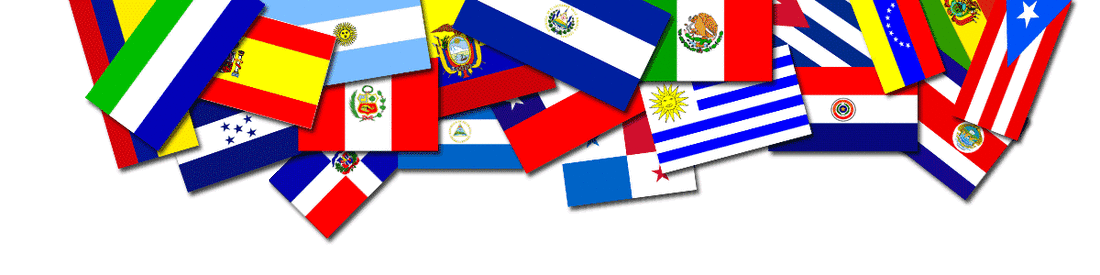 Miss SciolinoRoom 102asciolino@dunkirkcsd.orgDear Parent/Guardian,I would like to introduce myself as your child’s Spanish teacher here at Dunkirk High School.  Here are a few things that I would like you to know in order for your child to have a successful year in my class.  Please read through the information with your child, fill it in, and sign it so that I am able to contact you at all times.  Have your child return only the last page to me as soon as possible and please hold on to the information packet to refer to during the year.  This will count as a homework grade.  Thanks for your support and I am looking forward to getting to know you and your child.Objectives: Students will continue their mastery of Spanish language through reading, writing, speaking, grammar and culture.Dunkirk High School Pillars of Success:Be responsible.Be your best.Be cooperative.Be involved.Be successful.Classroom Rules:Be prepared and ready to learn.Respect the teacher, classroom, other students and yourself.Clean up after yourself.  Walk things to the garbage.No electronics.Use appropriate language.First Five Minutes of Class:Walk in the door and take your learning target sheet from the class folder.Take out your notebook and other materialsCopy down the learning target and translate it.  Return it to the class folder.Complete the journal prompt on the board if applicable.Passes:There are no passes issued during the first and last five minutes of class.Passes will not be issued to go to the lockers in order to get materials for class.Consequences:1st = Warning2nd = Parent Notification/Conference3rd = DetentionMaterials:Composition Notebook (100 pages)Pen/pencilSpanish Dictionary (optional)Workbook (provided)Website:Quizlet links and any important documents will be posted to my website via the classroom pages on the high school’s website.Remind 101:Communication about class assignments and other matters will be done through Remind 101.  Class codes will be given in class.----------------------------------------------------------------------------------------------------------------------------Grading Policies:Homework (10%):Homework will be given on a regular basis.It is out of 2 points and must be completed by the beginning of class.If half the assignment is done, the student will receive a 1 out of 2.If it is one day late, the student will receive a 1 out of 2.  There will be no late homework accepted after the second day.Participation (20%):A grade for class participation will be given on a daily basis and then averaged weekly.Participation is graded out of 10 points.In order for students to receive all 10 points, they must be on time, prepared, sit in their assigned seat, follow directions, be on task, complete work, participate, not need to be spoken to, not have any food or drink other than water, use appropriate and follow any other school and classroom rules.If a student does not follow one of the guidelines, their daily participation grade will drop 5 points for each broken guideline.  Therefore, students can earn a 0, 5, or 10.Absences do not affect participation grades.Classwork (10%):This grade is for work that was worked on in class and then collected and graded.Classwork is mainly graded for completion and not accuracy.Assignments include workbook assignments, learning target papers and other practices.Minor Assignments (20%)This grade is for work that meets the four modes: reading, writing, listening and speaking.This work is graded for completion and/or accuracy.Assignments include compositions, dialogues, journals, oral tests and readings.Major Assignments (40%):This grade is for quizzes, tests and projects that demonstrate knowledge gained throughout the chapter.No one is allowed out of the room until all quizzes and tests are collected.  All tests and quizzes will be collected at the end of the test/quiz.  If you miss a quiz due to absence, you will be expected to take the quiz within 7 days of returning to school.In this class, the students will be working on many different projects.  For every day that a project is late, there will be a 10 point deduction.----------------------------------------------------------------------------------------------------------------------------Make-up work (absent): Make-up work is to be made up within 7 days of absence.  Students must look through the copies drawer and take what they missed.  It is their responsibility to fill everything out and hand it in within 7 days of absence.Copying:  If a student is caught copying or sharing answers with another student on a quiz, test or independent work, all students involved will earn a 0 for the assignment.